Сольфеджио 2 классIV четвертьУрок № 3 Гамма (тональность) Соль-минор гармонический видЗадание 1: . Подпишите ступени в гамме соль минор гармонический (посавьте диез к VII ступени)  ,закрасьте неутойчивые звуки и покажите стрелками разрешения, подпишите тетрахорды. Спойте гамму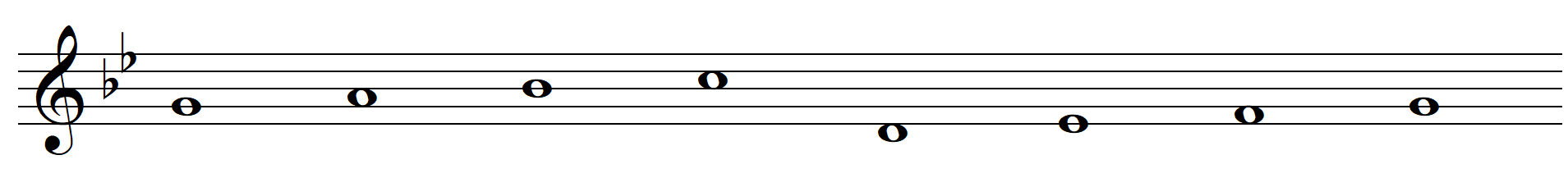 Ритм четверть с точкой и восьмая 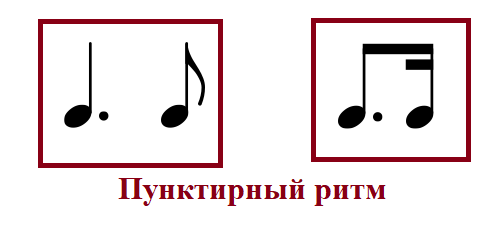 Вспомним : Нота с точкой- это мама с дочкой. Если мама четвертушка, дочка у нее восьмушка.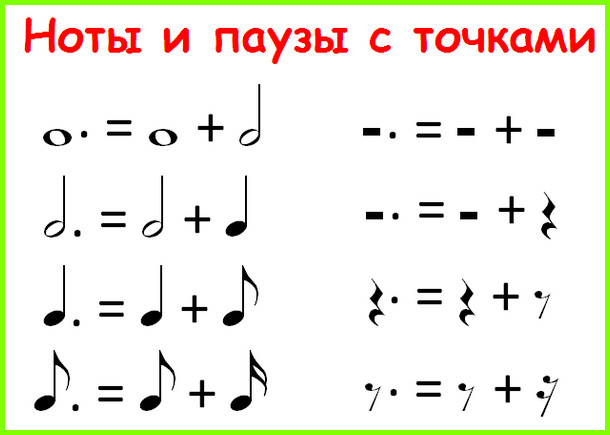 Задание 2. Подпиши счет в песне, спой по нотам.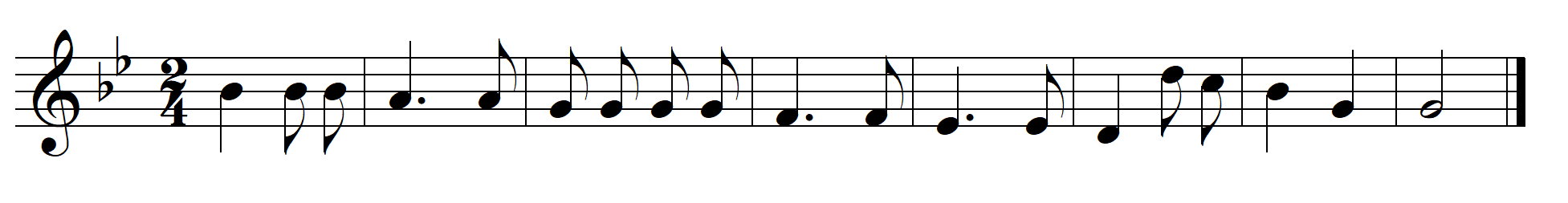 Задание 3. Построй интервалы от следующих нот: (таблицу интервалов смотри в 1 уроке)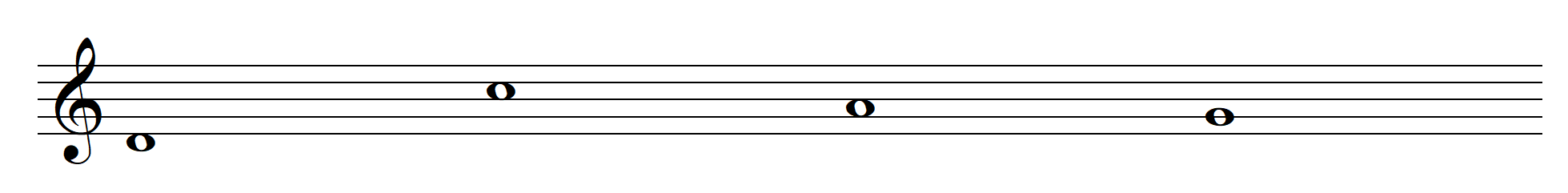 